DECLARACIÓN JURADADE HABER OBTENIDO CONOCIMIENTO DE UN IDIOMA EXTRANJEROYo 	________________________________ con código N° ___________________, identificado(a) con DNI N° ______________ con teléfono/celular N°_____________, con correo electrónico _______________________________ y con domicilio en _____________________________________________________________________, Egresado   Bachiller , de la Facultad de CIENCIAS NATURALES Y MATEMÁTICA, Escuela Profesional de FÍSICA/MATEMÁTICA.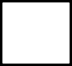 DECLARO BAJO JURAMENTO:HABER CULMINADO O CONVALIDADO ESTUDIOS DE UN IDIOMA EXTRANJERO EN EL CENTRO DE IDIOMAS DE LA UNIVERSIDAD NACIONAL DEL CALLAO, CON CÓDIGO DE REGISTRO N° _______________________.Firmo la presente declaración, de conformidad con lo establecido en el Art. 42 de la Ley N.º 27444, Ley de Procedimiento Administrativo General.Bellavista, ____ de _____________ del 20____DECLARACIÓN JURADADE NO TENER DEUDAS O PAGOS PENDIENTES A LA FACULTADYo 	________________________________ con código N° ___________________, identificado(a) con DNI N° ______________ con teléfono/celular N°_____________, con correo electrónico _______________________________ y con domicilio en _____________________________________________________________________, Egresado   Bachiller , de la Facultad de CIENCIAS NATURALES Y MATEMÁTICA, Escuela Profesional de FÍSICA/MATEMÁTICA.DECLARO BAJO JURAMENTO, no tener ningún tipo de deuda:Firmo la presente declaración, de conformidad con lo establecido en el Art. 42 de la Ley N.º 27444, Ley de Procedimiento Administrativo General.Bellavista, ____ de _____________ del 20____DECLARACIÓN JURADADE NO ADEUDAR LIBROS A LA UNIDAD DE BIBLIOTECA CENTRALYo 	________________________________ con código N° ___________________, identificado(a) con DNI N° ______________ con teléfono/celular N°_____________, con correo electrónico _______________________________ y con domicilio en _____________________________________________________________________, Egresado   Bachiller , de la Facultad de CIENCIAS NATURALES Y MATEMÁTICA, Escuela Profesional de FÍSICA/MATEMÁTICA.DECLARO BAJO JURAMENTO, no tener ningún tipo de deuda:Firmo la presente declaración, de conformidad con lo establecido en el Art. 42 de la Ley N.º 27444, Ley de Procedimiento Administrativo General.Bellavista, ____ de _____________ del 20____DECLARACIÓN JURADADE NO TENER DEUDAS O PAGOS PENDIENTES A LA UNIVERSIDADYo 	________________________________ con código N° ___________________, identificado(a) con DNI N° ______________ con teléfono/celular N°_____________, con correo electrónico _______________________________ y con domicilio en _____________________________________________________________________, Egresado   Bachiller , de la Facultad de CIENCIAS NATURALES Y MATEMÁTICA, Escuela Profesional de FÍSICA/MATEMÁTICA.DECLARO BAJO JURAMENTO, no tener ningún tipo de deuda:Firmo la presente declaración, de conformidad con lo establecido en el Art. 42 de la Ley N.º 27444, Ley de Procedimiento Administrativo General.Bellavista, ____ de _____________ del 20____DECLARACIÓN JURADADE HABER DONADO UN LIBRO ORIGINAL DE LA CARRERA PROFESIONAL DE FÍSICA DE LA FACULTAD DE CIENCIAS NATURALES Y MATEMÁTICAYo 	________________________________ con código N° ___________________, identificado(a) con DNI N° ______________ con teléfono/celular N°_____________, con correo electrónico _______________________________ y con domicilio en _____________________________________________________________________, Egresado   Bachiller , de la Facultad de CIENCIAS NATURALES Y MATEMÁTICA, Escuela Profesional de FÍSICA/MATEMÁTICA.DECLARO BAJO JURAMENTO:HABER DONADO UN LIBRO ORIGINAL a la Biblioteca Especializada de la FACULTAD DE CIENCIAS NATURALES Y MATEMÁTICA de la UNIVERSIDAD NACIONAL DEL CALLAO, tal como figura en la CONSTANCIA N° ________________, de fecha _______________________________, emitida por el Jefe de la Biblioteca Especializada de la Facultad de Ciencias Naturales y Matemática - UNAC.Firmo la presente declaración, de conformidad con lo establecido en el Art. 42 de la Ley N.º 27444, Ley de Procedimiento Administrativo General.Bellavista, ____ de _____________ del 20____DECLARACIÓN JURADADE CONOCER Y ESTAR DE ACUERDO CON EL REGLAMENTOYo 	________________________________ con código N° ___________________, identificado(a) con DNI N° ______________ con teléfono/celular N°_____________, con correo electrónico _______________________________ y con domicilio en _____________________________________________________________________, Egresado   Bachiller , de la Facultad de CIENCIAS NATURALES Y MATEMÁTICA, Escuela Profesional de FÍSICA/MATEMÁTICA, declaro conocer y estar de acuerdo con el Reglamento de Grados y Títulos y otras normas y disposiciones legales y reglamentarias sobre la materia para la obtener el Grado Académico de Bachiller.Firmo la presente declaración, de conformidad con lo establecido en el Art. 42 de la Ley N.º 27444, Ley de Procedimiento Administrativo General.Bellavista, ____ de _____________ del 20____BIBLIOTECA ESPECIALIZADAMaterial BibliográficoxCENTRO DE COMPUTO E INFORMÁTICAPago y/o EquiposxLABORATORIOS Y/O TALLERESMaterial y/o EquiposxBIBLIOTECA CENTRALMaterial BibliográficoxBANCO DE LIBROSMaterial BibliográficoxTESORERÍANo tener deudas económicasx